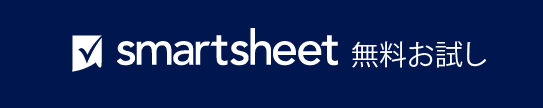 トラック輸送請求書テンプレート	 自社のロゴ自社のロゴ自社のロゴトラック輸送請求書トラック輸送請求書組織/団体名発注書番号発注書番号発注書番号請求日請求日123 Main StreetHamilton, OH 44416運送証券番号運送証券番号運送証券番号請求書番号請求書番号(321) 456-7890メール アドレスオペレーターオペレーターオペレータートラック番号トラック番号請求先引き取り先住所引き取り先住所引き取り先住所引き取り先住所引き取り先住所組織/団体名宛先: 名前/部門引き取り先連絡先引き取り先連絡先引き取り先連絡先引き取り先電話番号引き取り先電話番号123 Main StreetHamilton, OH 44416送り先住所送り先住所送り先住所送り先住所送り先住所(321) 456-7890メール アドレス送り先連絡先送り先連絡先送り先連絡先送り先電話番号送り先電話番号走行距離終了開始合計走行距離終了開始合計積み荷の説明積み荷の説明シリアル番号ID 番号 その他コストコスト運送許可付き添い燃料合計トレーラー積載者契約条件荷送人 - または - ドライバー• 請求書受領から ______ 日以内に支払いを送金します。• 請求書の遅延には、1 日あたり ______% の料金が適用されます。損害のリストありがとうございましたありがとうございましたオペレーター署名承認者署名– 免責条項 –Smartsheet がこの Web サイトに掲載している記事、テンプレート、または情報などは、あくまで参考としてご利用ください。Smartsheet は、情報の最新性および正確性の確保に努めますが、本 Web サイトまたは本 Web サイトに含まれる情報、記事、テンプレート、あるいは関連グラフィックに関する完全性、正確性、信頼性、適合性、または利用可能性について、明示または黙示のいかなる表明または保証も行いません。かかる情報に依拠して生じたいかなる結果についても Smartsheet は一切責任を負いませんので、各自の責任と判断のもとにご利用ください。